Publicado en Madrid el 11/02/2019 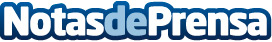 El Rolex Daytona de segunda mano supera ya el precio del mismo modelo de fábricaEl producto estrella de la prestigiosa firma Rolex, el modelo Daytona cuenta con una larga lista de espera, motivo por el cual su precio en el mercado de ocasión ha logrado superar ya al de fábrica, según PawnshopDatos de contacto:Pawnshop91 704 77 44Nota de prensa publicada en: https://www.notasdeprensa.es/el-rolex-daytona-de-segunda-mano-supera-ya-el Categorias: Moda Sociedad Consumo http://www.notasdeprensa.es